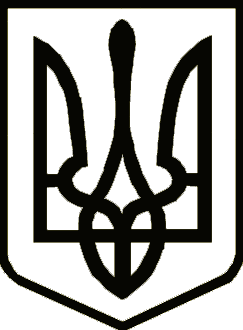 Україна	                  СРІБНЯНСЬКА СЕЛИЩНА РАДАРОЗПОРЯДЖЕННЯПро скликання шістнадцятої сесії селищної ради восьмого скликанняКеруючись п.8, 20 ч.4 ст.42, п.5 ст. 46, ч.8 ст.59 Закону України «Про місцеве самоврядування в Україні», зобов'язую:       Скликати шістнадцяте пленарне засідання селищної ради восьмого скликання 21 липня 2022 року о 11-00 годині в залі засідань Срібнянської селищної ради.На розгляд шістнадцятої сесії винести наступні питання:1. Про звіт про виконання бюджету Срібнянської селищної територіальної громади за I півріччя 2022 року;2. Про внесення змін до рішення восьмої сесії восьмого скликання Срібнянської селищної ради від 25 червня 2021 року «Про встановлення місцевих податків і зборів на території Срібнянської селищної ради»;3. Про звіт головного лікаря комунального некомерційного підприємства «Срібнянський центр первинної медико-санітарної допомоги» Срібнянської селищної ради;4. Про внесення змін та затвердження Статуту комунального некомерційного підприємства «Срібнянська центральна лікарня» Срібнянської селищної ради Чернігівської області в новій редакції;5. Про затвердження списку присяжних Срібнянського районного суду Чернігівської області; 6. Про надання соціальної послуги;7. Про зміну назви «Дитяча музична школа Срібнянської селищної ради Чернігівської області» та затвердження Статуту в новій редакції;8. Про затвердження розпорядження Срібнянського селищного голови,прийнятого в міжсесійний період.Селищний голова						      Олена ПАНЧЕНКО13 липня2022 року    смт Срібне			      №67